　　　次のいずれかの方法にて送付してください。１．市町介護保険担当課へ提出する。（東海市福祉・介護保険関係（窓口）・高齢者支援課、大府市高齢障がい支援課、知多市長寿課、東浦町ふくし課）２．知多北部広域連合へＦＡＸ送信する。　ＦＡＸ：０５２－６８９－２２６５３．同封の返送用封筒にて返送する。介護保険口座振込依頼書令和　　　　年　　　　月　　　　日　　　　　介護保険に係る保険料等の還付金及び保険給付費等の償還金を下記口座に振り込んでください。　　　※下の被保険者欄と同一内容の項目は記入の必要はありません。※本人以外の口座を指定する場合、被保険者氏名欄にご本人が署名押印してください。※亡くなられた方の場合、相続人の方の口座を指定してください。（印鑑は不要です。）※ゆうちょ銀行への振り込みを希望される方は裏面の内容を確認の上、記入してください。（あて先）　　知多北部広域連合会計管理者処　理　欄◎ゆうちょ銀行（郵便局）の口座を振込口座に指定する場合振込用の口座情報が必要となります。振込用口座のご指定でない場合、お返しできません。(ゆうちょ銀行・通帳)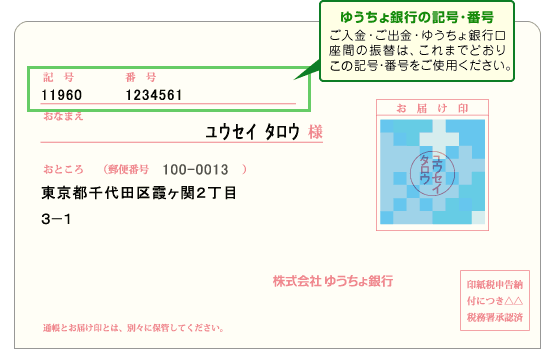 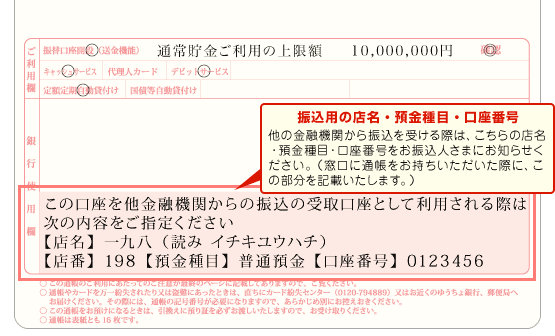 　　　　（記入例）届出者氏　　　名氏　　　名届出者住　　　所住　　　所届出者電話番号電話番号（　　　　　　　　　）　　　　　　　　　　－　　　　　　　　（　　　　　　　　　）　　　　　　　　　　－　　　　　　　　（　　　　　　　　　）　　　　　　　　　　－　　　　　　　　（　　　　　　　　　）　　　　　　　　　　－　　　　　　　　（　　　　　　　　　）　　　　　　　　　　－　　　　　　　　（　　　　　　　　　）　　　　　　　　　　－　　　　　　　　（　　　　　　　　　）　　　　　　　　　　－　　　　　　　　（　　　　　　　　　）　　　　　　　　　　－　　　　　　　　（　　　　　　　　　）　　　　　　　　　　－　　　　　　　　（　　　　　　　　　）　　　　　　　　　　－　　　　　　　　被保険者被保険者被保険者番号０００被保険者被保険者フ　リ　ガ　ナ被保険者被保険者氏　　　名被保険者被保険者住　　　所被保険者被保険者電話番号（　　　　　　　　　）　　　　　　　　　　－　　　　　　　　（　　　　　　　　　）　　　　　　　　　　－　　　　　　　　（　　　　　　　　　）　　　　　　　　　　－　　　　　　　　（　　　　　　　　　）　　　　　　　　　　－　　　　　　　　（　　　　　　　　　）　　　　　　　　　　－　　　　　　　　（　　　　　　　　　）　　　　　　　　　　－　　　　　　　　（　　　　　　　　　）　　　　　　　　　　－　　　　　　　　（　　　　　　　　　）　　　　　　　　　　－　　　　　　　　（　　　　　　　　　）　　　　　　　　　　－　　　　　　　　（　　　　　　　　　）　　　　　　　　　　－　　　　　　　　振込口座振込先金融機関振込先金融機関振込先金融機関振込先金融機関振込先金融機関振込先金融機関振込先金融機関フリガナフリガナフリガナフリガナフリガナフリガナ被保険者との続柄被保険者との続柄被保険者との続柄振込口座金融機関名金融機関名金融機関名金融機関名支　　店　　名支　　店　　名支　　店　　名口座名義人口座名義人口座名義人口座名義人口座名義人口座名義人被保険者との続柄被保険者との続柄被保険者との続柄振込口座銀行金庫組合銀行金庫組合銀行金庫組合銀行金庫組合本　店支　本　店支　本　店支　振込口座銀行金庫組合銀行金庫組合銀行金庫組合銀行金庫組合本　店支　本　店支　本　店支　振込口座金融機関番号金融機関番号金融機関番号金融機関番号店番号店番号店番号預金種目口　　座　　番　　号口　　座　　番　　号口　　座　　番　　号口　　座　　番　　号口　　座　　番　　号口　　座　　番　　号口　　座　　番　　号口　　座　　番　　号振込口座１　普通２　当座課付課長受付者課　長補　佐係　長係振込口座振込先金融機関振込先金融機関振込先金融機関振込先金融機関振込先金融機関振込先金融機関振込先金融機関フリガナフリガナフリガナフリガナフリガナフリガナ被保険者との続柄被保険者との続柄被保険者との続柄振込口座金融機関名金融機関名金融機関名金融機関名支　　店　　名支　　店　　名支　　店　　名口座名義人口座名義人口座名義人口座名義人口座名義人口座名義人被保険者との続柄被保険者との続柄被保険者との続柄振込口座銀行　　　金庫組合銀行　　　金庫組合銀行　　　金庫組合銀行　　　金庫組合本　店支　本　店支　本　店支　チタホクブ　　　イチロウチタホクブ　　　イチロウチタホクブ　　　イチロウチタホクブ　　　イチロウチタホクブ　　　イチロウチタホクブ　　　イチロウ子子子振込口座銀行　　　金庫組合銀行　　　金庫組合銀行　　　金庫組合銀行　　　金庫組合本　店支　本　店支　本　店支　知多北部　一朗知多北部　一朗知多北部　一朗知多北部　一朗知多北部　一朗知多北部　一朗子子子振込口座金融機関番号金融機関番号金融機関番号金融機関番号店番号店番号店番号預金種目口　　座　　番　　号口　　座　　番　　号口　　座　　番　　号口　　座　　番　　号口　　座　　番　　号口　　座　　番　　号口　　座　　番　　号口　　座　　番　　号振込口座９９００２１８１　普通２　当座１２３４５５６７